g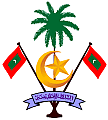 މިނިސްޓްރީ އޮފް އެޑިޔުކޭޝަންމާލެ،ދިވެހިރާއްޖެސަރުކާރު ސްކޫލްތަކުގެ ދަރިވަރުންނަށް ހެނދުނުގެ ނާސްތާ ފޯރުކޮށްދޭނެ ގޮތުގެ އުސޫލު_____________________15 ޑިސެންބަރު 2019ޖަދުވަލުތަކުގެ ތާވަލުނާސްތާ ފޯރުކޮށްދޭ ފަރާތުގެ (ކޮންޓްރެކްޓަރ) ޒިންމާމިއީ ދަރިވަރުންނަށް ދެވޭ ކާނާއެއް ކަމަށްވާތީ، މި ޚިދުމަތްދޭ ފަރާތުން ތިރީގައިވާ ކަންކަމަށް ޚާއްޞަ ސަމާލުކަމެއް ދޭންވާނެއެވެ.ސްކޫލުން ކަނޑައަޅާ ގަޑިއަށް ނާސްތާ ދިނުމަށް ބޭނުންވާ ތަކެތި ސްކޫލަށް ގެންދަން ވާނެއެވެ.ކާބޯތަކެތި ތައްޔާރުކުރުމަށް ސަރުކާރުން ކަނޑައަޅާފައިވާ މިންގަނޑުތަކާ އެއްގޮތަށް ދަރިވަރުންނަށް ދޭންޖެހޭ ނާސްތާ ތައްޔާރުކުރަން ވާނެއެވެ.ކާބޯތަކެއްޗާއި ތަނުގެ ސާފު ތާހިރުކަން ކަށަވަރު ކުރުމަށް ސަރުކާރުން ކަނޑައަޅާފައިވާ މިންގަނޑުތައް ހިފަހައްޓަން ވާނެއެވެ.ތަކެތި ތައްޔާރުކުރާ މުވައްޒަފުންގެ ސާފުތާހިރުކަމާއި، ސިއްޙީ ކަންތައްތަކަށް ޚާއްސަ ސަމާލުކަމެއް ދިނުމާއި، ސަރުކާރުން ކަނޑައަޅާފައިވާ މިންގަނޑުތައް ހިފެހެއްޓުން. އަދި އެކަން ޚިދުމަތްދޭ ފަރާތުން ކަށަވަރުކުރަމުން ގެންދަން ވާނެއެވެ.ތައްޔާރުކުރާ ތަކެތި ދީފައިވާ މެނޫއާއި އެއްގޮތަށް ތައްޔާރުކުރަން ވާނެއެވެ.ދަރިވަރުންނާ ހަމައަށް ފޯރުކޮށްދޭ ކާބޯތަކެއްޗަކީ، ކެއުމަށް ރައްކާތެރި، އަދި ތާޒާ ތަކެތިކަން ކޮންމެ ދުވަހަކު ކަށަވަރުކުރަން ވާނެއެވެ.ދަރިވަރުންނަށް ކާބޯތަކެތި ތައްޔާރުކުރުމަށް ރައްކާކޮށްފައި ބަހައްޓާ ހުރިހާ ތަކެއްޗެއް ރައްކާކޮށްފައި ހުންނަންވާނީ، މިއުޞޫލުގެ 12ވަނަ މާއްދާގެ (ހ) ގައި ޢާންމުކޮށްފައިވާ އުޞޫލްތަކާ އެއްގޮތަށްކަން ބަލައި ކަށަވަރުކުރުންދަރިވަރުންނާ ހަމައަށް ފޯރުކޮށްދޭ ކާބޯތަކެތި އަޅާފައިވާ ހުންނަ އެއްޗެހީގެ ސާފުތާހިރުކަން ކޮންމެ ދުވަހަކު ކަށަވަރުކުރުންކާބޯތަކެތި އުފުލުމަށް ބޭނުންކުރާ އުޅަނދުގެ ސާފުތާހިރުކަން ކޮންމެ ދުވަހަކު ކަށަވަރުކުރުން ކާބޯތަކެތި އުފުލާއިރު ސާފުތާހިރުކަމާއެކު އުފުލުންދަރިވަރުންނަށް ނާސްތާ ދިނުމަށް ތަކެތި ގެންދިއުމަށް ސްކޫލުން ކަނޑައަޅާފައިވާ ގަޑިއަށް ކޮންމެ ދުވަހަކު ތަކެތި ގެންދިއުންދަރިވަރުންނަށް ނާސްތާ ދިނުމަށް ދަތިވެދާނެ ނުވަތަ ލަސްވެދާނެ އެއްވެސްކަމެއް ނުކުރުން ނާސްތާއަށް ސްކޫލަށް ގެންދާ ކާބޯތަކެތި އަޅާފައި ހުންނަ ތަކެތި ނާސްތާގެ ކަންތައްތައް ނިމުމުން ލަސްނުކޮށް އަނބުރާ ގެންދިއުން ޚިދުމަތްދޭ ފަރާތުގެ އިހްމާލުން، ނުވަތަ ކޭޓަރިންގެ ޚިދުމަތްދިނުމުގެ މަސައްކަތުގައި ޙަރަކާތްތެރިވާ މުވައްޒަފަކު ކުރާ ކަމެއްގެ ނަތީޖާއިން، ދަރިވަރުންނަށް ނާސްތާ ނުދެވިއްޖެނަމަ، ނުވަތަ ނާސްތާ ދިނުމަށް ދަތިވެއްޖެނަމަ، ނުވަތަ ނާސްތާ ދިނުމަށް ލަސްވެޖެނަމަ، އެކަމުގެ ފުރިހަމަ ޒިންމާ ކޭޓަރިންގެ ޚިދުމަތްދޭ ފަރާތުން ފުރިހަމައަށް އުފުލުމާއެކު، ދަރިވަރުންނަށް ނާސްތާ ދިނުމަށް ސްކޫލުން ކުރަންޖެހޭ ހުރިހާ ޚަރަދުތައް ޚިދުމަތް ދޭ ފަރާތުން ދިނުންދަރިވަރުންނަށް ނާސްތާ ދިނުމަށް ދަތިވެދާނެ ޙާލަތެއްގައި، ދަރިވަރުންނަށް ނާސްތާ ދިނުމުގެ ބޭނުމުގައި، ކޮންމެ ދަރިވަރެއްގެ ބޮލަކަށް ޖެހޭ ޢަދަދުން 5 ދުވަހުގެ ނާސްތާއަށް ޖުމުލަ ހިނގާނެ ޚަރަދުގެ ފައިސާ ސްކޫލަށް މަސްފެށުމުގެ ކުރިން އެޑްވާންސްކޮށް ޖަމާކޮށްފައި ބެހެއްޓުން. އަދި ދަރިވަރުންނަށް ނާސްތާ ދިނުމަށް ދަތިވެއްޖެނަމަ، އެ ފައިސާއިން ޚަރަދުކުރުމަށް އެއްބަސްވެ ލިޔުމެއް ސްކޫލަށް ދިނުންމި އުޞޫލުގެ ޖަދުވަލު 5.1 ގައި ބަޔާންކުރާ ކާބޯތަކެތި ތައްޔާރުކުރިގޮތް ބަޔާންކުރާ ފޯމް ފުރިހަމަކޮށް ނާސްތާ ޕެކްތަކާއިއެކު ސްކޫލާ ޙަވާލުކުރުންޕްރޮގްރާމާ ގުޅިގެން ސްކޫލުންނާއި މިނިސްޓްރީ އޮފް އެޑިޔުކޭޝަނުން އަންގާ އެންގުންތަކަށް ފުރިހަމައަށް ޢަމަލުކުރުންޕްރޮގްރާމް ކާމިޔާބުކަމާއެކު ހިންގުމަށް މިނިސްޓްރީ އޮފް އެޑިޔުކޭޝަނާއިއެކު ބައިވެރިއެއްގެ ދައުރު އަދާކުރުންސްޓޭޓް ޓްރޭޑިންގް އޯގަނައިޒޭޝަން ޕލކ ލޓޑ (އެސް.ޓީ.އޯ.) އިން ސަޕްލައިކުރާ ކިރު، ގުދަންކޮށް ބަލަހައްޓައި، ނާސްތާ ޕެކާއިއެކު ދަރިވަރުންނަށް ފޯރުކޮށްދިނުމަކީ މަސައްކަތް ޙަވާލުވާ ފަރާތުގެ ޒިންމާއެކެވެ.އެއްވެސް ސަބަބަކާއިހުރެ ސްޓޭޓް ޓްރޭޑިންގް އޯގަނައިޒޭޝަން ޕލކ ލޓޑ (އެސް.ޓީ.އޯ.) މެދުވެރިކޮށް ކިރު ނުލިބިއްޖެނަމަ، ސަރުކާރުން ކަނޑައަޅާ ރޭޓަށްވުރެ ބޮޑުނުވާ އަގަކަށް ދަރިވަރުންނަށް ނާސްތާ ދިނުމަށް ބޭނުންވާވަރަށް ކިރު ހޯދުމަކީ މަސައްކަތް ޙަވާލުވާ ފަރާތުގެ ޒިންމާއެކެވެ."ސަރުކާރު ސްކޫލްތަކުގެ ދަރިވަރުންނަށް ހެނދުނުގެ ނާސްތާ ފޯރުކޮށްދޭނެ ގޮތުގެ އުޞޫލު" ގައި ބަޔާންކޮށްފައިވާ ކަންކަމުގެ އިތުރަށް، ބީލަން ފޮތުގައި ކޮންޓްރެކްޓަރ ޒިންމާތަކުގެ ގޮތުގައި ބަޔާންކުރާ ޒިންމާތައް ކޮންޓްރެކްޓަރ އުފުލަންވާނެއެވެ.އެއްވެސް ސަބަބަކާހުރެ އޯޑަރުދީފައިވާ ތަކެތި ތައްޔާރުކުރެވެން ނެތްނަމަ އެކަން ސްކޫލް މެނޭޖުމަންޓަށް 12  ގަޑިއިރުގެ ކުރިން އެންގުމާއެކު ދީފައިވާ އޯޑަރު ސްކޫލުގެ ފަރާތުން ރިވައިޒުކުރުވަން ވާނެއެވެ.ދަރިވަރުންގެ ނާސްތާ ތައްޔާރުކުރާ ބަދިގެ ބަދަލުކުރާނަމަ ބަދަލުކުރަން ބޭނުންވާ ބަދިގެއަށް ދޫކޮށްފައިވާ ހުއްދަތަކާ އެކު ސްކޫލަށް ލިޔުމުން ހުށަހަޅައި ސްކޫލުގެ ފަރާތުން ހުއްދަ ލިބިގެން މެނުވީ ބަދިގެ ބައްދަލުކޮށްގެން ނުވާނެއެވެ.ސްކޫލުން ކޭޓަރިން ޚިދުމަތް ދޭ އެއްވެސް ފަރާތަކުން އަމިއްލައަށް އޯޑަރު ތައްޔާރުކޮށް އެ އޯޑަރާ އެއްގޮތަށް ނާސްތާ ފޯރުކޮށްގެން ނުވާނެއެވެ.މޯލްޑިވްސް ފުޑް އެންޑް ޑްރަގް އޮތޯރިޓީން އާންމު ކޮށްފައިވާ "ރައްކާތެރި ގޮތުގައި ކާބޯތަކެތި ގެންގުޅުމާއި، އެތަކެތި އެއްތަނުން އަނެއްތަނަށް އުފުލުމާއި ގުދަންކުރުމައި ޢަމަލުކުރާނެ ގޮތުގެ މިންގަނޑު" އާ އެއްގޮތަށް ޢަމަލުކުރަންވާނެއެވެ.މޯލްޑިވްސް ފުޑް އެންޑް ޑްރަގް އޮތޯރިޓީން އާންމު ކޮށްފައިވާ "ޖެނެރަލް ޕްރިންސިޕަލް އޮފް ފުޑް ހައިޖީން" އާ އެއްގޮތަށް ޢަމަލުކުރަންވާނެއެވެ.ތަޢާރަފު(ހ)މިއީ ސަރުކާރުން ތަޢުލީމީ ދާއިރާއަށް ކަނޑައަޅާފައިވާ ސިޔާސަތުތަކުގެ ތެރޭގައި ހިމެނޭ، ސަރުކާރު ސްކޫލްތަކުގެ ދަރިވަރުންނަށް ހެނދުނުގެ ނާސްތާ ފޯރުކޮށް ދިނުމުގެ ސިޔާސަތު ތަންފީޒު ކުރުމުގެ ގޮތުން އެކުލަވާލާފައިވާ އުސޫލެވެ. (ށ)މި އުސޫލަށް ކިޔާނީ "ސަރުކާރު ސްކޫލްތަކުގެ ދަރިވަރުންނަށް ހެނދުނުގެ ނާސްތާ ފޯރުކޮށްދޭނެ ގޮތުގެ އުސޫލު" އެވެ.މަޤްޞަދު	(ހ)ދަރިވަރުން ދުޅަހެޔޮ ޞިއްޙަތެއްގައި ހެދިބޮޑުވުމަށް މަގުފަހިކުރުން.(ށ)ކޮންމެ ދަރިވަރަކީ ދުޅަހެޔޮ ކާނާއަށް ލޯބިޖެހި އެފަދަ ކާނާ ބޭނުން ކުރުމަށް އަހުލުވެރިވެފައިވާ ދަރިވަރަކަށް ހެދުން.(ނ)ދުވަހުގެ ޙަރަކާތްތައް ރަގަޅު ނާސްތާއަކުން ފެށުމުގެ އާދަ ހަރުލެއްވުން.(ރ)ކެއިން ބުއިމުގެ ރީތި އާދަތައް ދަރިވަރުންނަށް ދަސްކޮށްދިނުން.ޕްރޮގްރާމް ހިންގުމަށް ހަމަޖެހިފައިވާ ގޮތް(ހ)މި ޕްރޮގްރާމް ހިންގުމަށް ހަމަޖެހިފައިވަނީ ދިވެހިރާއްޖޭގައި ހިންގާ ސަރުކާރު ސްކޫލްތަކުގައެވެ.(ށ)ދަރިވަރުންނަށް ހެނދުނުގެ ނާސްތާ ފޯރުކޮށްދޭނީ ސްކޫލުންނެވެ. (ނ)ނާސްތާ ގޭގައި ދިނުމަށް ނުވަތަ ނާސްތާއަށްވާ ތަކެތި އަމިއްލައަށް ގަތުމަށް ބެލެނިވެރިޔާއަށް ފައިސާއެއް ނުދެވޭނެއެވެ. ޕްރޮގްރާމް އަމާޒުކުރެވޭ ދަރިވަރުންމި ޕްރޮގްރާމް ހިންގާނީ، ބެލެނިވެރިޔާގެ ހުއްދައާއިއެކު މި ޕްރޮގްރާމްގައި ބައިވެރިވުމަށްއެދޭ، އެލް.ކޭ.ޖީ. އިން ފެށިގެން ގްރޭޑް 12 ގެ ދަރިވަރުންގެތެރެއިން ހެނދުނު ދަންފަޅީގައި ކިޔަވާ ދަރިވަރުންނަށެވެ.މި ޕްރޮގްރާމް ހިންގާނީ، ބެލެނިވެރިޔާގެ ހުއްދައާއިއެކު މި ޕްރޮގްރާމްގައި ބައިވެރިވުމަށްއެދޭ، އެލް.ކޭ.ޖީ. އިން ފެށިގެން ގްރޭޑް 12 ގެ ދަރިވަރުންގެތެރެއިން ހެނދުނު ދަންފަޅީގައި ކިޔަވާ ދަރިވަރުންނަށެވެ.ޕްރޮގްރާމްގައި ދަރިވަރުން ބައިވެރިވުން(ހ)މި ޕްރޮގްރާމްގައި ދަރިވަރުންނަށް ބައިވެރިވެވޭނީ މި އުޞޫލުގެ ޖަދުވަލު 3 ގައިވާ "ސްކޫލް ދަރިވަރުންނަށް ހެނދުނުގެ ނާސްތާ ދިނުމުގެ ޕްރޮގްރާމްގައި ބައިވެރިވުމަށްއެދޭ ފޯމް" ފުރިހަމަކޮށް ހުށަހެޅުމުންނެވެ. (ށ)ދަރިވަރު ސްކޫލަށް ޙާޒިރުވެ ވިދިވިދިގެން ދެ ދުވަހު ނާސްތާ ނުނަގާނަމަ އެ ދަރިވަރު ނާސްތާ ނުނަގަނީ ކީއްވެގެންތޯ ބަލަންވާނެވެ. އަދި އެ ދަރިވަރު ނާސްތާ ނުނަގާނެކަމަށް ބުނާނަމަ އެ ބުނާ މުއްދަތަކަށް އެދަރިވަރަށް ނާސްތާ ގެނައުން ވަގުތީ ގޮތުން ހުއްޓާލަން ވާނެއެވެ.(ނ)ދަރިވަރު ސްކޫލަށް ޙާޒިރުވެ ދެ ދުވަހުން އެއްދުވަހު ނުވަތަ މިފަދަ ގޮތަކަށް ނާސްތާ ނަގާކަމަށް ފާހަގަ ކުރެވޭނަމަ އެކަން ބަލައި މިމާއްދާގެ (ށ) ގައި ބަޔާންކުރާ ގޮތަށް ޢަމަލުކުރަންވާނެއެވެ.(ރ)ނާސްތާ ޕްރޮގްރާމްގައި ބައިވެރިވެފައިވާ ދަރިވަރަކު މަޤުބޫލު އުޒުރެއްނެތި ވިދިވިދިގެން 10 ދުވަހު ނާސްތާ ނުނަގައިފިނަމަ، އެދަރިވަރަކު ނާސްތާ ޕްރޮގްރާމުން ވަކިކުރަންވާނެއެވެ. އަދި މިކަން ދަރިވަރުގެ ބެލެނިވެރިޔާއަށް އަންގަންވާނެއެވެ.(ބ)ސްކޫލް އިމްތިޙާނު ދުވަސްވަރު އިމްތިޙާނު ހަދާ ދަރިވަރުންނަށް ވަގުތީގޮތުން ނާސްތާދިނުން މެދުކަނޑާލަންވާނެއެވެ. ނާސްތާ ދޭނެ ވަގުތު(ހ)ސްކޫލްގެ ހެނދުނު ދަންފަޅި ފަށަންވާނީ ދަރިވަރުންގެ ނާސްތާއިންނެވެ.    (ށ)މި ޕްރޮގްރާމް ސްކޫލްގައި ހިންގާއިރު، ދަރިވަރުން ސްކޫލަށް ޙާޒިރުވާންޖެހޭ ގަޑި ކަނޑައަޅާނީ މިނިސްޓްރީގެ އުސޫލުތަކާ އެއްގޮތަށް ސްކޫލުންނެވެ. (ނ)ޓީޗަރުން ޙާޒިރުވާނީ ދަރިވަރުން ޙާޒިރުވުމަށް ކަނޑައަޅާފައިވާ ގަޑީގެ 10 މިނިޓް ކުރިންނެވެ. (ރ)ނާސްތާކުރުމަށް 20 މިނިޓްގެ ވަގުތެއް ދަރިވަރުންނަށް ދޭންވާނެއެވެ.(ބ)ނާސްތާ ކުރުމަށް ހޭދަވާ ވަގުތު، ކިޔަވައިދިނުމަށް ކަނޑައެޅިފައިވާ ވަގުތުގެތެރެއިން އުނިކޮށްގެން ނުވާނެއެވެ.  (ޅ)ނާސްތާ ދިނުމަށް ކަނޑައަޅާފައިވާ ވަގުތުގައި ހުރިހާ ޓީޗަރުންވެސް ދަރިވަރުންނަށް އެހީތެރިވެ، މި ޕްރޮގްރާމް ހިންގުމުގައި ބައިވެރިވާން ވާނެއެވެ. ނާސްތާ ކުރުމަށް ދަރިވަރުންނަށް އެހީތެރިކަން ދިނުންމި ޕްރޮގްރާމްގެތެރެއިން ނާސްތާ ދެވޭ ދަރިވަރުންގެ ތެރޭގައި ތިބޭ ޚާއްޞަ އެހީއަށް ބޭނުންވާ ދަރިވަރުންނާއި، ފައުންޑޭޝަން ސްޓޭޖްގެ ދަރިވަރުންނަށް ނާސްތާދިނުމުގައި ސްކޫލުން ޚާއްޞަ ސަމާލުކަމެއް ދޭންވާނެއެވެ. އަދި ނާސްތާ ދިނުމުގައި އެ ދަރިވަރުންގެ ބެލެނިވެރިން ބައިވެރިވާން ބޭނުންވާނަމަ، އެ ފުރުޞަތު ސްކޫލުން ފަހިކޮށްދޭން ވާނެއެވެ.މި ޕްރޮގްރާމްގެތެރެއިން ނާސްތާ ދެވޭ ދަރިވަރުންގެ ތެރޭގައި ތިބޭ ޚާއްޞަ އެހީއަށް ބޭނުންވާ ދަރިވަރުންނާއި، ފައުންޑޭޝަން ސްޓޭޖްގެ ދަރިވަރުންނަށް ނާސްތާދިނުމުގައި ސްކޫލުން ޚާއްޞަ ސަމާލުކަމެއް ދޭންވާނެއެވެ. އަދި ނާސްތާ ދިނުމުގައި އެ ދަރިވަރުންގެ ބެލެނިވެރިން ބައިވެރިވާން ބޭނުންވާނަމަ، އެ ފުރުޞަތު ސްކޫލުން ފަހިކޮށްދޭން ވާނެއެވެ.ނާސްތާއަށް ދޭނެ ތަކެތި (މެނޫ)  ކަނޑައެޅުން(ހ)މި ޕްރޮގްރާމްގެދަށުން ދަރިވަރުންނަށް ފޯރުކޮށްދެވޭނީ މި އުޞޫލުގެ ޖަދުވަލު 4 ގައި ބަޔާންކުރާ މެނޫގައި ހުންނަ މެނޫ ކާޑުގެތެރޭގައި ހިމެނޭ ތަކެތީގެ ތެރެއިން، ސްކޫލުން ޚިދުމަތްދޭ ފަރާތާ މަޝްވަރާކުރުމަށްފަހު،  ސްކޫލުން ކަނޑައަޅާ ތަކެއްޗެވެ.(ށ)ޖަދުވަލު 4 ގައި ކަނޑައަޅާފައިވާ މެނޫއަށް އެއްވެސް އިތުރު ބަދަލެއް ނުގެނެވޭނެއެވެ. (ނ)ނާސްތާއަށް ދަރިވަރުންނަށް ކޮންމެ ދުވަހަކު 2 ބާވަތް ނުވަތަ 3 ބާވަތުން ނާސްތާ ޕެކް ތައްޔާރުކުރެވިފައި ހުންނަން ވާނެއެވެ. މިގޮތަށް ގެނެވޭ ޕެކްގެ ޢަދަދު ކަނޑައެޅުމުގައި ދަރިވަރުން އެދޭ ބާވަތްތަކަށް އިސްކަންދޭން ވާނެއެވެ.ނާސްތާ ޕެކް ލޭބަލް ކުރުން (ހ)މި ޕްރޮގްރާމްގެތެރެއިން ދަރިވަރުންނަށް ފޯރުކޮށްދޭތަކެތި ހުންނަންވާނީ، މި އުޞޫލާއެކުގައިވާ "ނާސްތާ މެނޫ" ގައި ބަޔާންކުރާގޮތަށް ނުވަތަ މިނިސްޓްރީގެ ލަފަޔާއެކު ސްކޫލާއި ކޮންޓްރެކްޓަރ އާ ދެމެދު އެއްބަސްވެވޭ ގޮތަކަށް ޕެކްކުރެވިފައެވެ. އަދި ކޮންމެ ޕެކެއްގައިވެސް، އެ ޕެކްގައި ހިމެނޭ ތަކެތި، ނުވަތަ މެނޫ ނަމްބަރު އެނގޭގޮތަށް ޕެކްގެ ބޭރުގައި ލޭބަލް ކޮށްފައި ހުންނަންވާނެއެވެ.(ށ)ކެއުމުގައި ވަކި ޚާއްޞަ ސަމާލުކަމެއްދޭންޖެހޭ ދަރިވަރުންނަށް ފޯރުކޮށްދޭ ތަކެތީގައި އެކުއްޖެއްގެ ނަމާއި، ކުލާސް ލިޔެފައި ހުންނަންވާނެއެވެ. މިގޮތަށް ދަރިވަރުންގެ ނަން ލިޔެފައި ހުންނަ "ނާސްތާ ޕެކް" ދަރިވަރުންނާ ޙަވާލުކުރާނީ ސްކޫލްގެ ފަރާތުންނެވެ.(ނ)ދަރިވަރުގެ ޞިއްޙީ ޙާލަތެއްގެ ސަބަބުން ޚާއްޞަ "ނާސްތާ ޕެކް" ބޭނުންވާ ދަރިވަރުންނަށް، ޚިދުމަތްދޭ ފަރާތާއި ވާހަކަ ދައްކައިގެން  މި ޕްރޮގްރާމަށް ދަރިވަރެއްގެ ބޮލަކަށް ޖެހޭ ފައިސާގެ ޢަދަދުން "ނާސްތާ ޕެކް" ހަދަންވާނެއެވެ. މިފަދަ ޙާލަތުގައި އެކަމާބެހޭ އިރުޝާދުތައް ޚިދުމަތް ފޯރުކޮށްދޭ ފަރާތަށް ދޭނީ ސްކޫލްގެ ފަރާތުންނެވެ. އަދި އެފަދަ ދަރިވަރުންނަށް ތައްޔާރުކުރާ ތަކެތީގެ މެނޫ ކަނޑައަޅާނީ، މިނިސްޓްރީ އޮފް އެޑިޔުކޭޝަންގެ އެސްކިޑުގެ ފަރާތުންނެވެ.(ރ)ނާސްތާ ޕެކްގައި އެއްވެސް ބާވަތެއްގެ އިޝްތިހާރެއް ޖަހާނަމަ،    އެ އިޝްތިހާރެއް، މިނިސްޓްރީގެ ލަފަޔާއެކު ސްކޫލްގެ ފަރާތުން ފާސްކުރަންވާނެއެވެ. (ބ)"ނާސްތާ ޕެކް"، ޕެކްކުރުމުގައި އެއްފަހަރު ބޭނުންކޮށްފައި އުކާލާ ޒާތުގެ ޕްލާސްޓިކްފަދަ އެއްވެސް އެއްޗެއް ބޭނުންކޮށްގެން ނުވާނެއެވެ.ނާސްތާގެ ތާޒާކަން އަދި ކޮލިޓީ ކަށަވަރުކުރުންމި ޕްރޮގްރާމްގެ ދަށުން ދަރިވަރުންނަށް ލިބޭ ތަކެތީގެ ތާޒާކަމާއި ކޮލިޓީ ކަށަވަރުކުރުމަށް، މި އުޞޫލްގެ ޖަދުވަލު 2 ގައި ބަޔާންކުރާ "ޚިދުމަތުގެ ފެންވަރު ބަލާ ފޯމް" ފުރިހަމަ ކުރުމަށްފަހު، ތަކެތީގެ ތާޒާކަމާއި ކޮލިޓީ ބެލި ފަރާތްތަކުން އެ ފޯމްގައި ސޮއިކުރަން ވާނެއެވެ. އެ ފޯމްގައި ސޮއިކުރާނީ ޕްރިންސިޕަލްގެ އިތުރުން، އެ ދުވަހު ތަކެތީގެ ތާޒާކަން ބެލި، ސްކޫލްގެ ދެ މުވައްޒަފެކެވެ. ޕްރިންސިޕަލްގެ އިތުރުން ސޮއިކުރާ މުވައްޒަފުން ކޮންމެ ދުވަހަކު، ނުވަތަ ދޭތެރެ ދޭތެރެއިން ބަދަލުކުރުމުގެ އިޚްތިޔާރު ޕްރިންސިޕަލަށް އޮންނާނެއެވެ. ތަކެތީގެ ތާޒާކަން ބަލާނީ އެތަކެތީގެ ރަހަ ބަލައިގެންނެވެ.މި ޕްރޮގްރާމްގެ ދަށުން ދަރިވަރުންނަށް ލިބޭ ތަކެތީގެ ތާޒާކަމާއި ކޮލިޓީ ކަށަވަރުކުރުމަށް، މި އުޞޫލްގެ ޖަދުވަލު 2 ގައި ބަޔާންކުރާ "ޚިދުމަތުގެ ފެންވަރު ބަލާ ފޯމް" ފުރިހަމަ ކުރުމަށްފަހު، ތަކެތީގެ ތާޒާކަމާއި ކޮލިޓީ ބެލި ފަރާތްތަކުން އެ ފޯމްގައި ސޮއިކުރަން ވާނެއެވެ. އެ ފޯމްގައި ސޮއިކުރާނީ ޕްރިންސިޕަލްގެ އިތުރުން، އެ ދުވަހު ތަކެތީގެ ތާޒާކަން ބެލި، ސްކޫލްގެ ދެ މުވައްޒަފެކެވެ. ޕްރިންސިޕަލްގެ އިތުރުން ސޮއިކުރާ މުވައްޒަފުން ކޮންމެ ދުވަހަކު، ނުވަތަ ދޭތެރެ ދޭތެރެއިން ބަދަލުކުރުމުގެ އިޚްތިޔާރު ޕްރިންސިޕަލަށް އޮންނާނެއެވެ. ތަކެތީގެ ތާޒާކަން ބަލާނީ އެތަކެތީގެ ރަހަ ބަލައިގެންނެވެ.ޕްރޮގްރާމް ހިންގުމުގައި ސްކޫލް ފެންވަރުގައި ކުރަންޖެހޭ މަސައްކަތްތައް(ހ)މި ޕްރޮގްރާމް ސްކޫލްގެ ތެރޭގައި ހިންގުމުގެ ގޮތުން ސްކޫލްގެ ޕްރިންސިޕަލްގެ ބެލުމުގެދަށުން މި ޕްރޮގްރާމް ކުރިއަށްދާގޮތް ބެލުމަށް 6 މެމްބަރުންގެ "ސްކޫލް ނާސްތާ ވިލަރެސް ކޮމިޓީ" ގެ ނަމުގައި ކޮމިޓީއެއް އެކުލަވާލަން ވާނެއެވެ. (ށ)މި މާއްދާގެ (ހ) ގައި ބަޔާންކުރާ ވިލަރެސް ކޮމިޓީ އެކުލަވާލާނީ ތިރީގައިވާ ފަރާތްތައް ހިމެނޭގޮތަށެވެ.ސްކޫލްގެ ޕްރިންސިޕަލް، ނުވަތަ ޕްރިންސިޕަލްގެ މަސްއޫލިއްޔަތު ޙަވާލުކުރެވިފައިވާ ފަރާތްސްކޫލްގެ އެޑްމިނިސްޓްރޭޓަރ ނުވަތަ އެޑްމިނިސްޓްރޭޓަރުގެ މަސްޢޫލިއްޔަތު ހަވާލުކުރެވިފައިވާ ފަރާތްސްކޫލްގެ ލީޑިންގް ޓީޗަރެއްސްކޫލްގެ ޓީޗަރެއްބެލެނިވެރިންގެ ޖަމްޢިއްޔާގެފަރާތުން ކަނޑައަޅާ މަންދޫބެއްހެލްތު އެސިސްޓެންޓް ހެލްތު އެސިސްޓެންޓް ނެތްނަމަ، ޑެޕިއުޓީ ޕްރިންސިޕަލް / ކައުންސެލަރ / ސްޕެޝަލް ނީޑްސް ޓީޗަރ (މި މުވައްޒަފުންގެތެރެއިން ޕްރިންސިޕަލް ކަނޑައަޅާ މުވައްޒަފެއް) (ނ)ޕްރޮގްރާމް ފެށުމުގެކުރިން ދަރިވަރުންގެ އިސްކޮޅާއި ބަރުދަން އެސްކިޑުން ކަނޑައަޅާފައިވާ އުޞޫލުތަކާ އެއްގޮތަށް ރެކޯޑުކުރަން ވާނެއެވެ. އަދި ދަރިވަރުންގެ އިސްކޮޅާއި ބަރުދަން ކޮންމެ ޓާމަކު 1 ފަހަރު ރެކޯޑުކޮށް، އެކަން މިނިސްޓްރީއާ ޚިއްސާ ކުރަންވާނެއެވެ.ސްކޫލް ވިލަރެސް ކޮމިޓީގެ މަސްއޫލިއްޔަތުތައް(ހ)ޖަދުވަލު 1 ގައިވާ "ކާބޯތަކެތި ތައްޔާރުކުރާ ތަން ޗެކްކުރާ ފޯމް" ގައި ބަޔާންކުރާ ބައިތައް މަހަކު 2 ފަހަރު ޗެކްކޮށް:ފޯމް ފުރިހަމަކުރުންފާހަގަކުރެވޭ މައްސަލަތައް ޙައްލުކުރުން(ށ)ޕްރޮގްރާމް ކާމިޔާބުކަމާއެކު ހިންގުމަށް ބޭނުންވާ އެހީތެރިކަން ޕްރިންސިޕަލަށް ދޭންވާނެއެވެ. (ނ)ޕްރޮގްރާމްގެ މަޢުލޫމާތު ބެލެނިވެރިންނަށް ފޯރުކޮށްދިނުމުގައި ސްކޫލަށް އެހީތެރިވެދޭން ވާނެއެވެ. (ރ)ކެއުމުގެ ރިވެތި އަދަބުތަކާއި ތަނުގެ ސާފުތާހިރުކަމަށް ސަމާލުކަންދޭނެގޮތާއި، މިންހެޔޮކާނާ ބޭނުންކުރުމުގެ މުހިންމު ކަމުގެ  މަޢުލޫމާތު ދަރިވަރުންނަށް ދިނުމުގައި ސްކޫލަށް އެހީތެރިވެދޭން ވާނެއެވެ.(ބ)މި އުސޫލުގެ 10 ވަނަ މާއްދާގައި ބަޔާންކުރާ ގޮތަށް ނާސްތާއަށް ދަރިވަރުންނަށް ލިބޭ ތަކެތީގެ ތާޒާކަން އަދި ކޮލިޓީ ކަށަވަރުކުރަމުން ގެންދޭތޯ ބަލައި އަޅަންޖެހޭ ފިޔަވަޅުތައް އަޅަންވާނެއެވެ.(ޅ)ނާސްތާ ޕްރޮގްރާމު ސްކޫލުގައި ކުރިއަށްދާއިރު، އިސްރާފު ކުޑަކުރުމަށް އަޅަންޖެހޭ ފިޔަވަޅުތައް އަޅަންވާނެއެވެ.(ކ)ނާސްތާ ޕްރޮގްރާމާ ގުޅޭގޮތުން ސްކޫލް ވިލަރެސް ކޮމެޓީއަށް ފާހަގަކުރެވޭ ކަންކަމަކާގުޅޭ ގޮތުން ކުރެވޭ މުޢާމަލާތްތައް ލިޔުމުން ބަލަހައްޓަން ވާނެއެވެ.ޕްރިންސިޕަލްގެ މަސްޢޫލިއްޔަތު(ހ)ހެނދުނު ދަންފަޅީގެ ހުރިހާ ކުދިންނަށް ނާސްތާ ކުރެވޭނެ އިންތިޒާމް ސްކޫލްތެރޭގައި ހަމަޖައްސަން ވާނެއެވެ.(ށ)ދަރިވަރުންނަށް ނާސްތާ ދިނުމަށް ބޭނުންކުރަންވާނީ މިއުޞޫލުގެ ޖަދުވަލު 4 "މެނޫ ކާޑު" ގައި ބަޔާންކުރާ ތަކެއްޗެވެ.(ނ)ޕްރޮގްރާމްގައި ދަރިވަރުން ބައިވެރިކުރުމުގެ މަސައްކަތް ކުރުމާއިއެކު، ޕްރޮގްރާމްގައި ބައިވެރިވާ ދަރިވަރުންގެ މަޢުލޫމާތު ސްކޫލްގައި ރެކޯޑްކުރެވިފައި ބަހައްޓަން ވާނެއެވެ.(ރ)ދަރިވަރަކު އެލަރޖިކްވާ ކާނާ ނުވަތަ ޞިއްޙީ ސަބަބަކާހުރެ ކައިގެން ނުވާނެ ކާނާގެ މަޢުލޫމާތު ސްކޫލްގައި ރެކޯޑްކޮށް، އެފަދަ މަޢުލޫމާތު ކަމާގުޅޭ ސްކޫލްގެ މުވައްޒަފުންނަށް ފެންނަން ހުންނާނެގޮތަކަށް ބަހައްޓަން ވާނެއެވެ.(ބ)މި ޕްރޮގްރާމް ކުރިއަށް ގެންދިއުމަށް ދައުލަތުގެ މާލިއްޔަތު ޤަވާޢިދާއި، މިނިސްޓްރީ އޮފް އެޑިޔުކޭޝަންގެ އުޞޫލުތަކާ އެއްގޮތަށް ނާސްތާ ފޯރުކޮށްދޭނެ ފަރާތެއް ހޯދަންވާނެއެވެ.  (ޅ)ނާސްތާ ޕެކު ދަރިވަރުންނަށް ފޯރުކޮށްދިނުމުގައި މި މާއްދާގެ (ރ) ގައި ބަޔާންކުރާ ދަރިވަރަށް އިސްކަންދޭން ވާނެއެވެ. (ކ)ދަރިވަރަށް ދެވޭ ނާސްތާ ޕެކަކީ ދަރިވަރު ބޭނުންކުރުމަށް މިއުސޫލުގެ 5ވަނަ މާއްދާގެ (ހ) ގައި ބަޔާންކުރާ ފޯމްގައިވާ މަޢުލޫމާތުގެ މައްޗަށް ބިނާކޮށް ދެވޭ ކާނާކަން ކަށަވަރުކުރަން ވާނެއެވެ. (އ)ޖަދުވަލު 1 ގައިވާ " ކާބޯ ތަކެތި ތައްޔާރުކުރާ ތަން ޗެކްކުރާ ފޯމް" ގައި ބަޔާންކުރާ ބައިތައް މަހަކު 2 ފަހަރު ޗެކްކޮށް:ފޯމް ފުރިހަމަކުރުންފާހަގަކުރެވޭ މައްސަލަތައް ޙައްލުކުރުން(ވ)ދަރިވަރުންނަށް ފޯރުކޮށްދެވޭ ތަކެތީގެ ތާޒާކަން، ދަރިވަރުން އެ ތަކެތި ބޭނުންކުރުމުގެ ކުރިން، ކޮންމެ ދުވަހަކު ބަލައި ޔަގީންކުރަން ވާނެއެވެ. (މ)ޕްރޮގްރާމް ކުރިއަށް ގެންދިއުމަށް ތައްޔާރުކުރެވިފައިވާ "ޚިދުމަތުގެ ފެންވަރުބަލާ ފޯމް" (ޖަދުވަލު 2) ކޮންމެ ދުވަހަކު ފުރިހަމަކޮށް ސްކޫލްގައި ފައިލްކުރާކަން ކަށަވަރުކުރަން ވާނެއެވެ.(ފ)ޕްރޮގްރާމް ކުރިއަށްގެންދިއުމަށް ތައްޔާރުކުރެވިފައިވާ "ޚިދުމަތުގެ ފެންވަރު ބަލާ ފޯމް" ގައިވާ މަޢުލޫމާތު، މިނިސްޓްރީ އޮފް އެޑިޔުކޭޝަނުން ކަނޑައަޅާ ގޮތެއްގެމަތިން އިލެކްޓްރޯނިކްކޮށް، ކޮންމެ ދުވަހަކު މިނިސްޓްރީ އޮފް އެޑިޔުކޭޝަނަށް ފޮނުވަމުންގެންދާކަން ކަށަވަރުކުރަން ވާނެއެވެ. (ދ)މި ޕްރޮގްރާމްގައި ބައިވެރިވާ ދަރިވަރުން ޤަވާޢިދުން ނާސްތާ ބޭނުންކުރާކަން ކަށަވަރުކުރަން ވާނެއެވެ. (ތ)ނާސްތާ ޕްރޮގްރާމް ފެށުމުގެކުރިން ޕްރޮގްރާމާބެހޭ މަޢުލޫމާތު  ބެލެނިވެރިންނަށް ދިނުމާއި، ޕްރޮގްރާމް ހިނގަމުންދާއިރު ޕްރޮގްރާމަށް އަންނަ ބަދަލުތައް ބެލެނިވެރިންނާ ޙިއްޞާކުރަން ވާނެއެވެ. (ލ)ކެއުމުގެ ރިވެތި އަދަބުތަކާއި ތަނުގެ ސާފުތާހިރުކަމަށް ސަމާލުކަންދޭނެގޮތާއި މިންހެޔޮކާނާ ބޭނުންކުރުމުގެ މުހިންމު ކަމުގެ  މަޢުލޫމާތު ދަރިވަރުންނަށް ދޭން ވާނެއެވެ. (ގ)ކޮންމެ ހަފުތާއެއް ފެށުމުގެކުރިން އެހަފުތާގެ މެނޫ ކަނޑައަޅަން ވާނެއެވެ. އަދި މެނޫ ކަނޑައަޅާއިރު މިއުޞޫލުގައި ބަޔާންކުރާ މެނޫ އިން 2 ބާވަތް، ނުވަތަ 3 ބާވަތުގެތެރެއިން އިޚްތިޔާރުކުރުމުގެ ފުރުޞަތު ކޮންމެ ދުވަހަކުވެސް  ދަރިވަރުންނަށް ލިބިދޭން ވާނެއެވެ. (ޏ)މި އުޞޫލުގެ 19 ވަނަ މާއްދާގައި ބަޔާންކުރާފަދަ ޙާލަތެއް ދިމާވެއްޖެނަމަ، "ސްކޫލުގެ ހާދިސާ ރެކޯޑުކުރާ ފޯމު" ފުރިހަމަކުރުމަށްފަހު، ނާސްތާ ޔުނިޓަށާއި އެސްކިޑް އަށް ފޮނުވަން ވާނެއެވެ.(ސ)މި ޕްރޮގްރާމް ކާމިޔާބުކަމާއިއެކު ހިންގުމަށް ސްކޫލުން ބޭނުންވެއްޖެ ހިނދެއްގައި، ސިޓީ ކައުންސިލާއި ރަށު ކައުންސިލްގެ އެހީތެރިކަން ހޯދިދާނެއެވެ.(ޑ)މި ޕްރޮގްރާމް ހިންގުމަށް ޙަވާލުކުރެވޭ ކޮންޓްރެކްޓަރާއިއެކު ވެވޭ އެއްބަސްވުމުގައިވާ ރޭޓުން، ދަރިވަރުންގެ ނިސްބަތުން ކުރިއަށް އޮންނަ 3 މަހަށް ބިލްދެއްކުމަށް ބޭނުންވާ ފައިސާގެ ތަފްޞީލް ހިނގާ މަހުގެ ފުރަތަމަ 10 ދުވަހުގެ ތެރޭގައި މިނިސްޓްރީ އޮފް އެޑިޔުކޭޝަންގެ ފައިނޭންސް ޑިވިޜަނަށް ފޮނުވަން ވާނެއެވެ. ނާސްތާ ޔުނިޓް(ހ)ސަރުކާރު ސްކޫލްތަކުގެ ދަރިވަރުންނަށް ހެނދުނުގެ ނާސްތާ ފޯރުކޮށްދިނުމުގެ މަސައްކަތް ކުރިއަށް ގެންދިއުމަށް "ނާސްތާ ޔުނިޓް" ގެ ނަމުގައި ޔުނިޓެއް މިނިސްޓަރ އޮފް އެޑިޔުކޭޝަން އުފައްދަންވާނެއެވެ.ސްކޫލް ދަރިވަރުންގެ ނާސްތާ ޔުނިޓްގެ ޒިންމާތައް(ހ)ވިލަރެސް ކޮމެޓީގެ އިދާރީ މަސައްކަތްތައް ބެލެހެއްޓުން.ސްކޫލް ދަރިވަރުންގެ ނާސްތާ ޔުނިޓްގެ ޒިންމާތައް(ށ)ހަފްތާއަކު 1 ފަހަރު ވިލަރެސް ކޮމެޓީގެ ބައްދަލުވުންތައް އިންތިޒާމްކޮށް ބައްދަލުވުންތައް ބާއްވައި ޔައުމިއްޔާ ކުރުން.(ނ)ނާސްތާއާ ގުޅިގެން ހުށަހެޅޭ މައްސަލަތައް ވިލަރެސް ކޮމެޓީއަށް ހުށަހަޅައި ވިލަރެސް ކޮމެޓީން ނިންމާ ގޮތެއްގެމަތިން ޢަމަލުކުރުން.(ރ)ނާސްތާ ޕްރޮގްރާމު މޮނިޓަރ ކުރުމަށް ހަދާފައިވާ ގޫގަލް ޝީޓް ކޮންމެ ދުވަހަކު އެއްފަހަރު މޮނިޓަރކޮށް އަޅަންޖެހޭ ފިޔަވަޅުތައް އެޅުން.(ބ)ގޫގުލް ޝީޓް ބޭނުންކުރުމުގައި ދަތިތައް ހުރި ސްކޫލްތަކަށް ތަމްރީނު ދިނުން.(ޅ)ނާސްތާއާ ގުޅޭގޮތުން ސްކޫލްތަކުގެ ދަރިވަރުން، ބެލެނިވެރިން، އަދި މުވައްޒަފުން އަހުލުވެރި ކުރުމުގެ ޕްރޮގްރާމް ކުރިއަށް ގެންދިއުން.(ކ)ސަރުކާރު ސްކޫލްތަކުގެ ދަރިވަރުންނަށް ހެނދުނުގެ ނާސްތާ ފޯރުކޮށްދޭނެ ގޮތުގެ އުސޫލުގައި ބަޔާންކޮށްފައިވާ ގޮތަށް ސްކޫލް ވިލަރެސް ކޮމެޓީގެ މަސްއޫލިއްޔަތުތަކާއި ޕްރިންސިޕަލްގެ މަސްއޫލިއްޔަތުތައް އަދާކުރަމުން ގެންދޭތޯ ބެލުން.(އ)ސަރުކާރު ސްކޫލްތަކުގެ ދަރިވަރުންނަށް ހެނދުނުގެ ނާސްތާ ފޯރުކޮށްދޭނެ ގޮތުގެ އުސޫލުގައި ބަޔާންކޮށްފައިވާ ގޮތަށް މިނިސްޓްރީ އޮފް އެޑިޔުކޭޝަންގެ ފަރާތުން ޕްރޮގްރާމް ވިލަރެސްކުރާނެ ފަރާތްތަކުގެ ޒިންމާތައް އަދާކުރަމުން ގެންދޭތޯ ބެލުން.(ވ)މި އުޞޫލުގެ ޖަދުވަލު 2 ގައި ބަޔާންކުރާ "ޚިދުމަތުގެ ފެންވަރު ބަލާ ފޯމް" ފުރިހަމަކޮށް ޕްރޮގްރާމުގެ މަޢުލޫމާތު އިލެކްޓްރޯނިކްކޮށް، ސްކޫލްތަކުން ކޮންމެ ދުވަހަކު ފޮނުވަމުންގެންދާކަން ކަށަވަރުކުރަން ވާނެއެވެ.(މ)ޕްރޮގްރާމާ ގުޅޭގޮތުން ސްކޫލްތަކުން ފޯރުކޮށްދޭ މަޢުލޫމާތުގެ އަލީގައި، އެއްވެސް ފިޔަވަޅެއް އަޅަންޖެހޭނަމަ، އެކަމާގުޅުންހުރި ފަރާތްތަކުގެ ސަމާލުކަމަށް އެކަން ގެންނަންވާނެއެވެ.(ފ)ޕްރޮގްރާމްގެ މަޢުލޫމާތު، ސްކޫލްތަކުގެ ވެރިންނާއި މުދައްރިސުންނާއި، ދަރިވަރުންނަން އަދި ބެލެނިވެރިންނަށް ފޯރުކޮށްދޭކަން ކަށަވަރުކުރަން ވާނެއެވެ. (ދ)މި އުޞޫލުގެ 19 ވަނަ މާއްދާ ގައި ބަޔާންކުރާފަދަ ހާލަތެއް ދިމާވެގެން "ސްކޫލުގެ ހާދިސާ ރެކޯޑުކުރާ ފޯމު"  ލިބުމާއިއެކު ވަގުތުން ކަމާގުޅޭ ފަރާތްތަކާއިއެކު މައްސަލަ ޙައްލުކުރުމަށް އަޅަންޖެހޭ ފިޔަވަޅުތައް އަޅަން ވާނެއެވެ.މިނިސްޓްރީއޮފް އެޑިޔުކޭޝަންގެ ފަރާތުން ޕްރޮގްރާމް ވިލަރެސްކުރާނެ ފަރާތްތަކާއި އެފަރާތްތަކުގެ ޒިންމާތައް(ހ)އެޑިޔުކޭޝަނަލް ސްޕަވިޜަން އެންޑް ކޮލިޓީ އިމްޕްރޫވްމަންޓް ޑިވިޜަންގެ ޒިންމާތައް:ދަރިވަރުންނަށް ފައިދާވާނެ ކާބޯތަކެތި ހިމެނޭގޮތަށް  ކަނޑައަޅާފައިވާ މެނޫތަކަށް އިތުރު ބަދަލެއް ގެންނަން ޖެހިއްޖެ ހިނދެއްގައި، ކަމާއިބެހޭ ފަންނީ މާހިރުންގެ ލަފަޔާ އެއްގޮތަށް މެނޫ އެކުލަވާލަންވާނެއެވެ.  ޕްރޮގްރާމަށް ފަންނީ އެހީތެރިކަން ފޯރުކޮށްދޭ ފަރާތްތައް މެދުވެރިކޮށް، މި ޕްރޮގްރާމާބެހޭ މަޢުލޫމާތު ޢާއްމުކުރަމުން ގެންދަންވާނެއެވެ. މަޢުލޫމާތު ޢާއްމުކުރާއިރު މި ޕްރޮގްރާމްގެ ތެރެއިން ދަރިވަރުންނަށް ލިބޭ ފައިދާތަކާއި، ޞިއްޙީ ރަގަޅު އާދަތައް އަށަގަތުމާއި، ރަގަޅު ކާނާއާއި ދަރިވަރުގެ ހެދިބޮޑުވުމާއި، ރަގަޅުކާނާއާއި ތަޢުލީމާ ހުރި ގުޅުންފަދަ މުހިއްމު ދާއިރާތަކުން، މަޢުލޫމާތު ޢާއްމު ކުރުމަށް ސަމާލުކަން ދޭންވާނެއެވެ. ޕްރޮގްރާމް ހަރުދަނާކުރުމަށް ސްކޫލްތަކާއި، ބެލެނިވެރިންނާއި ދަރިވަރުންގެ ފީޑްބެކް ހޯދައި، ޕްރޮގްރާމްގެ ބައިވެރިންނާއެކު މަޝްވަރާކޮށް، ޕްރޮގްރާމް ހަރުދަނާކުރުމުގެ މަސައްކަތް  ނާސްތާ ޔުނިޓާއި ގުޅިގެން ގެންދަން ވާނެއެވެ.ތަކެތި ތައްޔާރުކުރާ ބަދިގޭގެ ސާފުތާހިރުކަން، ސަރުކާރުގެ ކަމާބެހޭ ފަރާތްތައް މެދުވެރިކޮށް ޤަވާޢިދުން ބަލަމުން ގެންދަން ވާނެއެވެ.ޕްރޮގްރާމްގެ ސަބަބުން ދަރިވަރުންގެ ހެދިބޮޑުވުމަށް އަންނަ ބަދަލުތައް މޮނިޓަރކުރުމަށް ގެންގުޅޭ އުޞޫލުތަކާއި ގުޅޭގޮތުން ސްކޫލްތަކަށް ފޯރުކޮށްދޭންޖެހޭ  އިރުޝާދާއި އެހީތެރިކަން ފޯރުކޮށްދޭން ވާނެއެވެ. މިގޮތުން ދިރާސީ އަހަރުގެ ކޮންމެ ޓާމެއްގައި ސްކޫލްތަކުން މިކަން ކުރޭތޯ ބަލައި، މޮނިޓަރކޮށް، އަޅަންޖެހޭ ފިޔަވަޅުތައް ވިލަރެސް ކޮމެޓީގެ ލަފާގެ މަތިން އަޅަން ވާނެއެވެ. ޕްރޮގްރާމް ފެށުމުގެކުރިން ދަރިވަރުންގެ އިސްކޮޅާއި ބަރުދަން އެސްކިޑުން ކަނޑައަޅާފައިވާ އުޞޫލުތަކާއި އެއްގޮތަށް ސްކޫލްތަކުން ރެކޯޑު ކުރޭތޯބަލައި، މިކަމާއި ގުޅޭގޮތުން ސްކޫލްތަކަށް ފޯރުކޮށްދޭންޖެހޭ ލަފަޔާއި އިރުޝާދު ފޯރުކޮށްދޭންވާނެއެވެ.މި ޕްރޮގްރާމް ހިންގުމުގައި ފަންނީ އެހީތެރިކަން، ކަމާގުޅޭ ފަރާތްތަކުން ހޯދައި، މި ޕްރޮގްރާމް ތަރައްޤީކުރުމަށް، ނާސްތާ ޔުނިޓާއި ގުޅިގެން މަސައްކަތްކުރަން ވާނެއެވެ. އެގޮތުން، މިޕްރޮގްރާމް ހިންގާއިރު، ތިރީގައިވާ ފަރާތްތަކުގެ ފަންނީ ލަފާއާއި އިރުޝާދު ހޯދަން ވާނެއެވެ.ޔުނިސެފްއައި.ޖީ.އެމް.އެޗްމިނިސްޓްރީ އޮފް ހެލްތުހެލްތު ޕްރޮޓެކްޝަން އޭޖެންސީޑަބްލިޔު.އެޗް.އޯމި އުޞޫލުގެ 19 ވަނަ މާއްދާގައި ބަޔާންކުރާފަދަ ޙާލަތެއް ދިމާވެގެން "ސްކޫލުގެ ހާދިސާ ރެކޯޑުކުރާ ފޯމު" އެސްކިޑަށް ލިބުމާއެކު ވަގުތުން ކަމާގުޅޭ ފަރާތްތަކާއެކު މައްސަލަ ޙައްލުކުރުމަށް އަޅަންޖެހޭ ފިޔަވަޅުތައް އަޅަންވާނެއެވެ.މިނިސްޓްރީއޮފް އެޑިޔުކޭޝަންގެ ފަރާތުން ޕްރޮގްރާމް ވިލަރެސްކުރާނެ ފަރާތްތަކާއި އެފަރާތްތަކުގެ ޒިންމާތައް(ށ)ސްކޫލް އެޑްމިނިސްޓްރޭޝަން ޑިވިޜަންގެ ޒިންމާތައް:ޕްރޮގްރާމްގައި ދަރިވަރުން ބައިވެރިކުރުމުގެ މަސައްކަތް ސްކޫލްތަކުން ކުރިއަށް ގެންދާކަން ކަށަވަރުކުރަން ވާނެއެވެ.ތާވަލް ކުރެވިފައިވާގޮތަށް ސްކޫލްތަކުގައި ޕްރޮގްރާމް ހިނގަމުންދާކަން ކަށަވަރުކުރަން ވާނެއެވެ.ދަރިވަރުންނަށް ނާސްތާކުރެވޭނެ އިންތިޒާމް ސްކޫލްތަކުގައި ހަމަޖައްސައިދިނުމަށް ކުރަންޖެހޭ މަސައްކަތްތައް  ޕްރިންސިޕަލް އަދާކުރަމުންދޭތޯ ބަލަންވާނެއެވެ. މިނިސްޓްރީއޮފް އެޑިޔުކޭޝަންގެ ފަރާތުން ޕްރޮގްރާމް ވިލަރެސްކުރާނެ ފަރާތްތަކާއި އެފަރާތްތަކުގެ ޒިންމާތައް(ނ)ފައިނޭންސް ޑިވިޜަންގެ ޒިންމާތައް:ޕްރޮގްރާމަށް ބޭނުންވާ ފައިސާ ބަޖެޓްކުރުމާއި، އިތުރަށް ފައިސާ ހޯދަންޖެހޭ ޙާލަތްތަކުގައި އިތުރަށް ހޯދަންޖެހޭ ފައިސާ ހޯދަންވާނެއެވެ.ޕްރޮގްރާމަށް ބޭނުންވާ ފައިސާ ހަމަޖައްސާދިނުމާއި ބިލްތަކަށް ފައިސާ ދައްކަންޖެހޭ މުއްދަތުގެ މަދުވެގެން   15 ދުވަހުގެ ކުރިން ފައިސާ ސްކޫލްތަކުގެ ބަޖެޓަށް ޖަމާކޮށްދިނުމާއެކު އެކަން ނާސްތާ ޔުނިޓަށް އަންގަމުން ގެންދަންވާނެއެވެ.ސްކޫލްތަކަށް ކޮންޓްރެކްޓަރ ހުށަހަޅާ ބިލްތަކުގެ ފައިސާ ސްކޫލްތަކަށް ދަތިނުވެ ދެއްކޭނެ އިންތިޒާމް ހަމަޖައްސައިދޭން ވާނެއެވެ. (ރ)ޕްރޮކިއުމަންޓް ސެކްޝަންގެ ޒިންމާތައް:ޕްރޮގްރާމް ހިންގުމަށް އިޢުލާންކުރާ ބީލަމާބެހޭ ލިޔެކިޔުންތައް ތައްޔާރުކޮށް ނާސްތާ ޔުނިޓްގެ ލަފާގެ މަތިން ސްކޫލްތަކަށް ފޯރުކޮށްދޭންވާނެއެވެ. ސްކޫލްތަކުން އިވެލުއޭޓްކޮށް މިނިސްޓްރީއަށް ފޮނުވާ ބީލަންތައް ބިޑު ކޮމެޓީއަށް ހުށަހަޅައި ގިނަވެގެން      10 ދުވަހުގެ ތެރޭގައި ގޮތެއް ނިންމައި، ނިންމިގޮތް ސްކޫލަށް އަންގަންވާނެއެވެ.މިނިސްޓްރީއަށް ސްކޫލްތަކުން ފޮނުވާ ބީލަންތަކުގެ ތެރެއިން ނޭޝަނަލް ޓެންޑަރ ބޯޑަށް ހުށަހަޅަންޖެހޭ ބީލަންތައް މިނިސްޓްރީއަށް ލިބޭތާ 3 ދުވަހުގެ ތެރޭގައި ނޭޝަނަލް ޓެންޑަރ ބޯޑަށް ހުށަހަޅައި އެބޯޑުން ނިންމާގޮތް ސްކޫލަށް އަންގަންވާނެއެވެ.ނާސްތާ ދިނުމަށް ސަރުކާރުން ދަރިވަރަކަށް ކަނޑައަޅާފައިވާ އަގަށްވުރެ، ހުށަހަޅާ ބިޑުތަކުގެ އަގުތައް މަތިވާނަމަ، އަގުތައް ކުޑަކުރުމަށް ކޮންޓްރެކްޓަރުންނާއި ސްކޫލްތަކާއެކު މަޝްވަރާކޮށް އެކަމަށް ބޭނުންވާ ފަންނީ ލަފާ ދޭންވާނެއެވެ. (ބ)އޮޑިޓް އެންޑް ކޮމްޕްލަޔަންސް ސެކްޝަންގެ ޒިންމާތައް:ޕްރޮގްރާމް ހިންގުމަށް ބޭނުންވާ ޤާނޫނީ ލަފާ ނާސްތާ ޔުނިޓާއި ޕްރޮކިއުމަންޓް ސެކްޝަނާއި ސްކޫލްތައް އަދި ޕްރޮގްރާމް ހިންގުމުގައި ޝާމިލުވާ މިނިސްޓްރީގެ ކަމާބެހޭ ފަރާތްތަކަށް ފޯރުކޮށްދޭންވާނެއެވެ.ޕްރޮގްރާމާބެހޭ ގޮތުން ހުށަހެޅޭ މައްސަލަތައް ބަލައި ގަވާއިދުގެ ތެރެއިން މައްސަލަ ހައްލުކޮށްދިނުމާއި އެކަމަށް އަޅަންޖެހޭ ފިޔަވަޅުތައް ކަމާބެހޭ އިދާރާތަކާ ގުޅިގެން އަޅަންވާނެއެވެ. ނާސްތާ ފޯރުކޮށްދޭ ފަރާތުގެ ޒިންމާތައްނާސްތާ ފޯރުކޮށްދިނުމަށް ޙަވާލުކުރެވޭ ކޮންޓްރެކްޓަރުގެ ޒިންމާތައް މިއުޞޫލުގެ ޖަދުވަލު 5 ގައި ބަޔާންކޮށްފައިވާނެއެވެ.ނާސްތާ ފޯރުކޮށްދިނުމަށް ޙަވާލުކުރެވޭ ކޮންޓްރެކްޓަރުގެ ޒިންމާތައް މިއުޞޫލުގެ ޖަދުވަލު 5 ގައި ބަޔާންކޮށްފައިވާނެއެވެ.ދިމާވެދާނެ ދަތިކަމަކަށް ތައްޔާރުވުން(ހ)ޚިދުމަތްދޭ ފަރާތުގެ އިހްމާލުން ނުވަތަ ޚިދުމަތްދިނުމުގެ މަސައްކަތުގައި ޙަރަކާތްތެރިވާ މުވައްޒަފަކު ކުރާ ކަމަކުން، ދަރިވަރުންނަށް ނާސްތާ ދިނުމަށް ދަތިވެދާނެ އެއްވެސްކަމެއް ދިމާވެއްޖެނަމަ، ހުއްޓުމެއްނެތި ދަރިވަރުންނަށް ނާސްތާ ލިބުމަކީ މުހިއްމުކަމަށްވާތީ، އެކަމަށް ދުރާލާ އަޅާ ރައްކާތެރިކަމުގެ ފިޔަވަޅެއްގެ ގޮތުން، ތިރީގައިވާ ކަންތައްތަކަށް ޚިދުމަތްދޭ ފަރާތުން އެއްބަސްވާންވާނެއެވެ. އަދި މިކަންތައްތައް މި ޚިދުމަތްދިނުމަށް ތައްޔާރުކުރާ އެއްބަސްވުމުގައި އޮންނަންވާނެއެވެ.ދަރިވަރުންނަށް ނާސްތާ ދިނުމަށް ދަތިވެދާނެ ޙާލަތެއްގައި، ދަރިވަރުންނަށް ނާސްތާ ދިނުމުގެ ބޭނުމުގައި، ކޮންމެ ދަރިވަރެއްގެ ބޮލަކަށްޖެހޭ ޢަދަދުން 5 ދުވަހުގެ ނާސްތާއަށް ޖުމުލަ ހިނގާނެ ޚަރަދުގެ ފައިސާ ސްކޫލަށް، މަސްފެށުމުގެ ކުރިން އެޑްވާންސްކޮށް ޖަމާކޮށްފައި ބަހައްޓަންވާނެއެވެ. އަދި ދަރިވަރުންނަށް ނާސްތާ ދިނުމަށް ދަތިވެއްޖެނަމަ،         އެ ފައިސާއިން ޚަރަދުކުރުމަށް އެއްބަސްވެ، އެއްބަސްވިކަމުގެ ލިޔުން ސްކޫލަށް ދޭންވާނެއެވެ.ދަރިވަރަށް ނާސްތާ ދިނުމަށް ދަތިވެއްޖެނަމަ، އެކަމެއް ޙައްލުކޮށްދީ، ދަރިވަރުންނަށް ނާސްތާ ލަސްނުވެ ލިބޭނެ އިންތިޒާމެއް ހަމަޖައްސައިދޭންވާނެއެވެ.ދަރިވަރަށް ނާސްތާ ދިނުމަށް ދަތިވެއްޖެނަމަ، ނުވަތަ ނާސްތާ ދިނުމަށް ކަނޑައަޅާފައިވާ ގަޑިއަށް ނުދެވިއްޖެނަމަ ޚިދުމަތްދޭ ފަރާތުން، ސްކޫލްގައި ޖަމާކޮށްފައިވާ ފައިސާއިން ޚަރަދުކޮށްގެން ދަރިވަރުންނަށް ނާސްތާ ފޯރުކޮށްދޭންވާނެއެވެ.މައްސަލަ ހައްލުކުރުންނާސްތާ ޕްރޮގްރާމްގެތެރެއިން ދަރިވަރަކަށް އެއްވެސް ކަމެއް ދިމާވެއްޖެނަމަ، އެކަން މިނިސްޓްރީ އޮފް އެޑިޔުކޭޝަންގެ ނާސްތާ ޔުނިޓަށް ގުޅައި ރިޕޯޓްކުރުމާއެކު ސަރކިއުލަރ ނަންބަރު 22-E/CIR/2015/29 (22 މާރިޗު 2015) "ސްކޫލްގައި ދިމާވާ ޙާދިސާތަކާއި ހާނިއްކަތަކުގެ ރެކޯޑް ބެލެހެއްޓުމާއި ރިޕޯޓްކުރާނެ އުޞޫލު" އާ އެއްގޮތަށް އަމަލުކުރަން ވާނެއެވެ.ނާސްތާ ޕްރޮގްރާމްގެތެރެއިން ދަރިވަރަކަށް އެއްވެސް ކަމެއް ދިމާވެއްޖެނަމަ، އެކަން މިނިސްޓްރީ އޮފް އެޑިޔުކޭޝަންގެ ނާސްތާ ޔުނިޓަށް ގުޅައި ރިޕޯޓްކުރުމާއެކު ސަރކިއުލަރ ނަންބަރު 22-E/CIR/2015/29 (22 މާރިޗު 2015) "ސްކޫލްގައި ދިމާވާ ޙާދިސާތަކާއި ހާނިއްކަތަކުގެ ރެކޯޑް ބެލެހެއްޓުމާއި ރިޕޯޓްކުރާނެ އުޞޫލު" އާ އެއްގޮތަށް އަމަލުކުރަން ވާނެއެވެ.އުޞޫލާ ޚިލާފުވުންނާސްތާ ޕްރޮގްރާމް ކުރިއަށް ގެންދިއުމަށް މިއުޞޫލުގެ ދަށުން ޒިންމާ ހަވާލުކުރެވިފައިވާ އެއްވެސް ފަރާތަކުން މިއުޞޫލާ ޚިލާފަށް ޢަމަލުކޮށްފިނަމަ، ޤަވާޢިދާ އެއްގޮތަށް ފިޔަވަޅު އަޅަންވާނެއެވެ. ނާސްތާ ޕްރޮގްރާމް ކުރިއަށް ގެންދިއުމަށް މިއުޞޫލުގެ ދަށުން ޒިންމާ ހަވާލުކުރެވިފައިވާ އެއްވެސް ފަރާތަކުން މިއުޞޫލާ ޚިލާފަށް ޢަމަލުކޮށްފިނަމަ، ޤަވާޢިދާ އެއްގޮތަށް ފިޔަވަޅު އަޅަންވާނެއެވެ. މާނަ ކުރުން(ހ)މި އުޞޫލުގައި އެހެންގޮތަކަށް ބުނެފައިނުވާނަމަ، ނުވަތަ އެބަހެއް ނުވަތަ ޢިބާރާތެއް އޮތްގޮތުން ސީދާ އެހެންގޮތަކަށް މާނަ ނުކުރެވޭނަމަ، ތިރީގައި ބަޔާންކޮށްފައިވާ  ބަސްބަހާއި ޢިބާރާތްތައް މާނަކުރެވޭނީ އަންނަނިވި ގޮތަށެވެ."މިނިސްޓްރީ" ކަމަށް ބުނެފައި އެވަނީ މިނިސްޓްރީ އޮފް އެޑިޔުކޭޝަން އަށެވެ."ބެލެނިވެރިޔާ" ކަމަށް ބުނެފައި އެވަނީ ދަރިވަރުގެ ބެލެނިވެރިޔާ ނުވަތަ ބަލަދުވެރިޔާގެ ގޮތުގައި ސްކޫލްގައި ރަޖިސްޓްރީ ކޮށްފައިވާ ފަރާތަށެވެ.  "ސްކޫލް" ކަމަށް ބުނެފައި އެވަނީ މިނިސްޓްރީ އޮފް އެޑިޔުކޭޝަނުގައި ސްކޫލް/މަދަރުސާގެ ނަމުގައި ރަޖިސްޓްރީކުރެވިގެން ސަރުކާރުން ހިންގާ ކިޔަވައިދޭ ތަންތަނަށެވެ. "ޓީޗަރު" ކަމަށް ބުނެފައި އެވަނީ ކިޔަވައިދިނުމުގެ މަސްޢޫލިއްޔަތު އުފުލުމަށް ވަޒީފާ ދީފައިވާ ފަރާތަށެވެ."ޕްރިންސިޕަލް" ކަމަށް ބުނެފައިވަނީ ސްކޫލް ހިންގުމާ ދާއިމީކޮށް ހަވާލުވެފައިވާ ފަރާތާއި ވަގުތީގޮތުން ސްކޫލް ހިންގުމާ ހަވާލުވެހުންނަ ފަރާތެވެ. "އެސްކިޑް" ކަމަށް ބުނެފައިއެވަނީ މިނިސްޓްރީ އޮފް އެޑިޔުކޭޝަންގެ އެޑިޔުކޭޝަނަލް ސުޕަރވިޝަން އެންޑް ކޮލިޓީ އިމްޕްރޫވްމަންޓް ޑިވިޜަންއަށެވެ. "ޕްރޮގްރާމް" ކަމަށް ބުނެފައި އެވަނީ ސަރުކާރު ސްކޫލްތަކުގެ ދަރިވަރުންނަށް ހެނދުނުގެ ނާސްތާ ފޯރުކޮށްދިނުމުގެ ޕްރޮގްރާމަށެވެ. މި އުޞޫލަށް ޢަމަލުކުރަން ފެށުން(ހ)މި އުޞޫލަށް ޢަމަލުކުރަން ފަށާނީ 2019 ޑިސެންބަރު 15 ވަނަ ދުވަހުން ފެށިގެންނެވެ. (ށ)މި އުޞޫލަށް ޢަމަލުކުރަން ފެށުމާއެކު 2019 މެއި 02 ގައި، ޢާންމުކުރި މިމިނިސްޓްރީގެ ނަންބަރު  22-E/CIR/2019/15ސަރކިއުލަރ "ސަރުކާރު ސްކޫލްތަކުގެ ދަރިވަރުންނަށް ހެނދުނުގެ ނާސްތާ ފޯރުކޮށްދޭނެ ގޮތުގެ އުސޫލު" ބާތިލްވީއެވެ.#ޖަދުވަލު ނަންބަރުޖަދުވަލުގެ ނަން1ޖަދުވަލު 1ކާބޯ ތަކެތި ތައްޔާރުކުރާތަން ޗެކްކުރާ ފޯމް2ޖަދުވަލު 2ޚިދުމަތުގެ ފެންވަރުބަލާ ފޯމް3ޖަދުވަލު 3ސްކޫލް ދަރިވަރުންނަށް ހެނދުނުގެ ނާސްތާ ދިނުމުގެ ޕްރޮގްރާމްގައި ބައިވެރިވުމަށްއެދޭ ފޯމް4ޖަދުވަލު 4މެނޫ ކާޑް5ޖަދުވަލު 5ނާސްތާ ފޯރުކޮށްދޭ ފަރާތުގެ (ކޮންޓްރެކްޓަރގެ) ޒިންމާ6ޖަދުވަލު 5.1ކާބޯތަކެތި ތައްޔާރުކުރިގޮތް ބަޔާންކުރާ ފޯމް